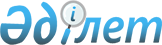 О ставках платы за загрязнение окружающей среды на 2004 год по Мангистауской областиРешение Мангистауского областного маслихата от 10 декабря 2003 г. N 2/26. Зарегистрировано Управлением юстиции Мангистауской области 22 декабря 2003 года N 1561



        В соответствии со статьей 462 
 Кодекса 
 Республики Казахстан "О налогах и других обязательных платежах в бюджет (Налоговый Кодекс)" и статьей 29 
 Закона 
 Республики Казахстан "Об охране окружающей среды" областной маслихат РЕШИЛ:




 

      

1. Утвердить ставки платы за загрязнение окружающей среды на 2004 год по Мангистауской области на основании расчетов, составленных уполномоченным органом в области охраны окружающей среды - Мангистауским областным управлением охраны окружающей среды (прилагается).



      

2. Настоящее решение вступает в силу со дня опубликования.

      





   

   

Председатель сессии                   

      


      Приложение         



      к решению областного маслихата



      от 10 декабря 2003г. N 2/26



      "О ставках платы за загрязнение



       окружающей среды на 2004 год



       по Мангистауской области"



      





 

      



Ставки платы за загрязнение окружающей среды






      на 2004 год по Мангистауской области






      Примечание: 1. За объем сбросы сточных вод, используемых для стабилизации уровня водного зеркала хвостохранилища "Кошкар-Ата", принимается нулевая ставка.

					© 2012. РГП на ПХВ «Институт законодательства и правовой информации Республики Казахстан» Министерства юстиции Республики Казахстан
				

N


Показатель 


Ед.изм.


Норматив платы 


1.


 



2.


3.


4.


5.


6.


7.


8.


9.


10.


11.


12.


Выброс загрязняющих веществ в атмосферу от стационарных источников


Сбросы в водные объекты


Сбросы на поля испарения, фильтрации


Неэтилированный бензин 


Этилированный бензин



 



Дизельноe топливо



 



Газ сжиженный


Чрезвычайно опасные отходы - 1 кл.оп.


Высокоопасные отходы - 2 кл.оп.


Умеренно опасные отходы - 3 кл.оп.


Малоопасные отходы - 4 кл.кп.


Нетоксичные отходы


 



усл.т. 



 



усл.т.  



усл.т.


 физ.т.


физ.т.


физ.т.


физ.т.


физ.т.


физ.т.


физ.т.


физ.т.


физ.т.


 



1231,0



 



18164,0



 



7792,54 


423,0


508,0


340,0


284,0


10112,0


5056,0


1264,0


632,0


316,0
